Komplettering av förslaget till fjärde tilläggsbudget för år 2020ALLMÄN MOTIVERINGTill lagtinget överlämnas landskapsregeringens komplettering av förslaget till fjärde tillägg till budgeten för Åland under år 2020.Landskapsregeringen föreslår att till fjärde tilläggsbudgeten fogas en höjning av bevillningsfullmakten för räntestödslån under moment 61500.I och med kompletteringen av förslaget till fjärde tilläggsbudget har hittills under år 2020 budgeterats 417.823.000 euro.Med hänvisning till ovanstående samt till detaljmotiveringen får landskapsregeringen vördsamt föreslåatt lagtinget antar följande komplettering av förslaget till fjärde tillägg till budgeten för år 2020.__________________Sifferstaten i dess helhet med detta kompletteringsförslags ändringar:Detaljmotivering - Överföringar600 Näringsavdelningens förvaltningsområde615 Främjande av livsmedelsproduktion61500 Främjande av livsmedelsproduktion (R)Organisation: 61500 Främj av livsmedelsproduktion    År: 2020    Budgettyp: Budget    Budgetversion: V2    Enhet: Euro    BudgetmotiveringFöreslås en höjning av bevillningsfullmakten för lån med räntestöd.FullmaktI grundbudgeten för år 2020 finns en bevillningsfullmakt för lån med räntestöd om högst 1.500.000 euro. Föreslås en höjning av bevillningsfullmakten för lån med räntestöd med 1.000.000 euro så att den totalt uppgår till högst 2.500.000 euro. Höjningen föreslås då efterfrågan på investeringsstöd och genomförandet av större investeringsprojekt ökat vilket tyder på en positiv utveckling för näringen och livsmedelsförädlingen på Åland.Räntestödslånen beviljas i enlighet med Europaparlamentets och rådets förordning (EU) nr 1305/2013 om stöd för landsbygdsutveckling från europeiska jordbruksfonden för landsbygdsutveckling. Räntestöd kan beviljas för lån vid produktionsinvesteringar i byggnader samt för visst lösöre i enlighet med LL (2016:29) om finansiering av landsbygdsnäringar. Räntestöd i samband med investeringar är ett komplement till investeringsstödet till jordbruket inom ramen för landsbygdsutvecklingsprogrammet under moment 62300. Lånen förmedlas av kreditinstitut på Åland och räntestödet varierar med marknadsräntorna och är maximalt 3 procent. Saldot på utestående räntestödskrediter för investeringar var 10.661.300 euro per 30.4.2020. En höjning av bevillningsfullmakten ger inga kostnadseffekter för budgeten under moment 61500 under detta år.BilagaFörslaget till fjärde tilläggsbudget i dess helhet inklusive detta kompletteringsförslag.Organisation: Budgetansvar - struktur    År: 2020    Budgettyp: Budget    Budgetversion: V2    Enhet: Euro    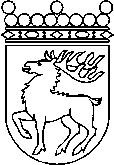 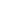 Ålands landskapsregeringBUDGETFÖRSLAG nr 6a/2019-2020BUDGETFÖRSLAG nr 6a/2019-2020Datum2020-09-08Till Ålands lagtingTill Ålands lagtingTill Ålands lagtingTill Ålands lagtingTill Ålands lagtingMariehamn den 8 september 2020Mariehamn den 8 september 2020L a n t r å dVeronica ThörnroosMinisterTorbjörn EliassonAnslagInkomster tb 2020 tb 2020VERKSAMHETAvdelning 1100Lagtinget118 0000101Lagtinget35 000010100Lagtinget, verksamhet35 0000111Lagtingets kansli31 000011100Lagtingets kansli, verksamhet31 0000112Lagtingets övriga utgifter18 000011210Lagtingets Östersjösamarbete, BSPC, verksamhet18 0000120Landskapsrevisionen6 000012010Landskapsrevisionen, verksamhet6 0000130Ålands delegation i Nordiska rådet28 000013010Ålands delegation i Nordiska rådet, verksamhet28 0000Avdelning 2200Landskapsregeringen och regeringskansliet66 000-465 000200Lantrådet och landskapsregeringens ledamöter35 000020010Landskapsregeringen, verksamhet35 0000210Regeringskansliet60 000021010Regeringskansliet, verksamhet60 0000250Personalarbete och arbetsmiljö035 00025000Utbildning, företagshälsovård, arbetarskydd, Utbildning, företagshälsovård, arbetarskydd, personalaktiviteter och personalpolitiska åtgärder035 000270Radio-och TV-verksamhet-10 000-500 00027000Radio-och TV-verksamhet (F)-10 000-500 000280Lagberedningen-19 000028010Lagberedningen, verksamhet-19 0000Avdelning 3300Finansavdelningens förvaltningsområde45 000105 000300Allmän förvaltning45 00086 00030010Finansavdelningens allmänna förvaltning, verksamhet45 00086 000390Gemensamma förvaltningskostnader019 00039000IT-drifts- och utvecklingskostnader (R)019 000Avdelning 4400Social- och miljöavdelningens förvaltningsområde77 0000400Allmän förvaltning77 000040010Social- och miljöavdelningens allmänna förvaltning, verksamhet77 0000Avdelning 5500Utbildnings- och kulturavdelningens förvaltningsområde-6 990 000-48 000500Allmän förvaltning121 000050010Utbildnings- och kulturavdelningens allmänna förvaltning, verksamhet121 0000516Penningautomatmedel för kulturell verksamhet -58 000051600Penningautomatmedel för kulturell verksamhet (R)-58 0000535Utbildningsverksamhet-7 053 000053510Utvecklingsarbete inom utbildning-85 000053520Högskoleutbildning-6 968 0000540Kulturarvs- och museiverksamhet0-48 00054000Kulturarvs- och museiverksamhet0-48 000Avdelning 6600Näringsavdelningens förvaltningsområde80 0000600Allmän förvaltning78 000060010Näringsavdelningens allmänna förvaltning, verksamhet78 0000610Näringslivets främjande2 000061100Ålands landsbygdscentrum2 0000Avdelning 7700Infrastrukturavdelningens förvaltningsområde1 092 0000700Allmän förvaltning53 000070010Infrastrukturavdelningens allmänna förvaltning, verksamhet53 0000740Ålandstrafiken9 000074000Ålandstrafiken, verksamhet9 0000745Oljeskydd30 000074500Oljeskydd30 0000750Kostnader för sjötrafik1 000 000075010Upphandling av sjötrafik1 000 000080 - 88Myndigheter samt fristående enheter1 006 0006 910 000820Ålands statistik- och utredningsbyrå46 000-24 00082000Ålands statistik- och utredningsbyrå, verksamhet46 000-24 000822Datainspektionen2 000082200Datainspektionen, verksamhet2 0000825Ålands polismyndighet425 000082500Ålands polismyndighet, verksamhet425 0000826Ålands ombudsmannamyndighet10 000082600Ålands ombudsmannamyndighet, verksamhet10 0000827Lotteriinspektionen4 000-4 00082700Lotteriinspektionen, verksamhet4 000-4 000831Upphandlingsinspektionen3 000083100Upphandlingsinspektionen, verksamhet3 0000848Ålands miljö- och hälsoskyddsmyndighet74 000084810Ålands miljö- och hälsoskyddsmyndighet, verksamhet71 000084820Ålands miljö- och hälsoskyddsmyndighets laboratorium, verksamhet3 0000850Högskolan på Åland06 938 00085000Högskolan på Åland06 938 000851Ålands folkhögskola24 000085100Ålands folkhögskola, verksamhet24 0000852Ålands musikinstitut4 000085200Ålands musikinstitut, verksamhet4 0000855Ålands gymnasium340 000085500Ålands gymnasium, verksamhet340 0000856Ålands sjösäkerhetscentrum20 000085600Ålands sjösäkerhetscentrum, verksamhet20 0000860Ålands arbetsmarknads- och studieservicemyndighet-60 000086000Arbetsmarknads- och studieservicemyndigheten, verksamhet-60 0000865Ålands fiskevårdscentrum, Guttorp8 000086500Ålands fiskevårdscentrum, Guttorp, verksamhet8 0000870Fordonsmyndigheten31 000087000Fordonsmyndigheten, verksamhet31 0000872Vägunderhållsverksamhet35 000087200Vägunderhållsenheten, verksamhet35 0000873Verkstad och lager40 000087300Verkstad och lager, verksamhet40 0000Verksamhet sammanlagt-4 506 0006 502 000ÖVERFÖRINGARAvdelning 6600Näringsavdelningens förvaltningsområde00615Främjande av livsmedelsproduktion0061500Främjande av livsmedelsproduktion (R)00Avdelning 7700Infrastrukturavdelningens förvaltningsområde750 0000747Övrig trafik750 000074700Understöd för övrig trafik750 000080 - 88Myndigheter samt fristående enheter-10 0000860Ålands arbetsmarknads- och studieservicemyndighet-10 000086050Sysselsättnings- och arbetslöshetsunderstöd (F)-10 0000Överföringar sammanlagt740 000089SKATTEFINANSIERING, FINANSIELLA POSTER OCH RESULTATRÄKNINGSPOSTER890Skatter och avgifter av skattenatur, inkomster av lånoch finansiella poster-855 000-33 856 000890Skatter och inkomster av skattenatur0-33 551 00089000Skatter och inkomster av skattenatur0-33 551 000892Finansiella poster-900 000-305 00089200Finansiella poster (F)-900 000-405 00089230Landskapets fastighetsverk0100 000893Avskrivningar, nedskrivningar och justeringsposter45 000089300Av- och nedskrivningar samt justeringsposter (F)45 0000Skattefinansiering, finansiella poster och resultat- räkningsposter sammanlagt-855 000-33 856 0009INVESTERINGAR, LÅN OCH ÖVRIGA FINANSINVESTERINGARAvdelning 3300Finansavdelningens förvaltningsområde-265 00059 550 0009340Särskilda understöd, lån och investeringar-265 00059 550 000934000Övriga finansinvesteringar (R)-265 0000934080Övriga lån (F)059 550 000Avdelning 5500Utbildnings- och kulturavdelningens förvaltningsområde-15 00009540Kulturarvs- och museiverksamhet-15 0000954000Inköp av konst (R)-15 000080 - 88Myndigheter samt fristående enheter-470 00009825Ålands polismyndighet-470 0000982500Investeringar (R)-470 0000Investeringar, lån och övriga finansinvesteringarsammanlagt-750 00059 550 000Anslag och inkomster totalt ovanstående-5 371 00032 196 000SammandragBokslut 2019 Budget 2020 Tb 1 - 3 2020 Förslag tb 4 2020 IntäkterKostnader-1 106 521-659 000Anslag netto-1 106 521-659 000SammandragBokslut 2019 Budget 2020 Tb 1 - 3 2020 Förslag tb 4 2020 Försäljningsintäkter9 313 3609 607 64568 000Avgiftsintäkter9 400 2289 316 225-504 000Erhållna bidrag2 273 275975 400Övr verksamh intäkt1 460 2581 007 730Summa Verksamhetens intäkter22 447 12120 907 000-436 000Löner o arvoden-88 404 395-92 711 254-1 594 888898 403Pensionskostnader-15 408 471-16 883 472-476 624163 509Övr lönebikostnader-1 015 120-990 673-266 7432 893Summa Lönebikostnader-16 423 591-17 874 145-743 367166 402Personalersättningar1 345 6501 011 200Summa Personalkostnader-104 223 613-109 353 194-2 338 2551 064 805Köp av tjänster-53 118 598-53 470 968-7 743 045251 560Material förnödenh-19 831 566-18 916 344-1 254 7001 102 635Övr verksamh kostn-23 835 461-25 676 495-225 00058 000Summa Verksamhetens kostnader-201 009 237-207 417 000-11 561 0002 477 000Pensionsintäkter17 700 00019 100 000Pensionskostnader-35 076 941-37 260 000Summa Pensioner-17 376 941-18 160 000Summa Pensionsint o kostn-17 376 941-18 160 000Överföring fr EU3 454 8734 176 0000Återbet av överf42 42955 000Övr ink o kap överf235 528393 000Summa Intäkt ink o kap3 732 8304 624 0000Summa Intäkt ink o kap öv3 732 8304 624 0000Undervisn kultur idr-11 471 549-12 106 000-300 0000Soc hälsovård utksk-38 917 017-40 088 000-11 852 000-10 000Arbetsmarknad-225 882-330 000Bostadsproduktion-422 015-250 0000Primärnäringar-10 255 780-11 680 000Övrigt näringsliv-5 040 504-6 227 000-10 650 000750 000Allmänna stöd-18 555 908-18 361 000-3 700 000Övriga ink kap överf-6 706 146-9 029 000-305 000Summa Utgift ink o kap öv-91 594 801-98 071 000-26 807 000740 000Summa Kostn ink o kap öv-91 594 801-98 071 000-26 807 000740 000Summa Verksamhetsbidrag-283 801 030-298 117 000-38 368 0002 781 000Intäkter skattenatur269 540 722271 487 000-33 551 000Summa Skatteinkomster269 540 722271 487 000-33 551 000Ränteintäkter1 232 225666 000Övr finansiella int27 897 13846 149 000-305 000Räntekostnader-33 007-11 000Övr finansiella kost-229 563-166 000-900 000Summa Finansiella intäkter och kostnader28 866 79446 638 000-1 205 000Summa Årsbidrag14 606 48520 008 000-38 368 000-31 975 000Avskrivn enl plan-9 032 467-10 000 0000Summa Av- och nedskrivningar-9 032 467-10 000 0000Extraordinära intäkt183 269Summa Extraordinära poster183 269Summa Räkenskapsperiodens resultat5 757 28710 008 000-38 368 000-31 975 000Ökning eller minskning av reserver-7 810 170-19 840 00032 843 000Summa Räkenskapsperiodens under- eller överskott-2 052 883-9 832 000-5 525 000-31 975 000